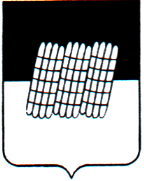                                                 СОВЕТ ДЕПУТАТОВДОРОГОБУЖСКОГО ГОРОДСКОГО ПОСЕЛЕНИЯДОРОГОБУЖСКОГО РАЙОНА СМОЛЕНСКОЙ ОБЛАСТИРЕШЕНИЕот 29  июня 2022 года № 22О внесении изменений в Положение о порядке управления и распоряжения имуществом, находящимся в муниципальной собственности муниципального образования Дорогобужское городское поселение Дорогобужского района Смоленской области	В соответствии с Федеральным законом от 06.10.2003 № 131-ФЗ «Об общих принципах организации местного самоуправления в Российской Федерации», Уставом муниципального образования Дорогобужское городское поселение Дорогобужского района Смоленской области, рассмотрев решение постоянной комиссии по вопросам местного самоуправления, законности и правопорядка,  Совет депутатов Дорогобужского городского поселения Дорогобужского района Смоленской области	РЕШИЛ: 1. Внести в Положение о порядке управления и распоряжения имуществом, находящимся в муниципальной собственности муниципального образования Дорогобужское городское поселение Дорогобужского района Смоленской области, утвержденное решением Совета депутатов Дорогобужского городского поселения Дорогобужского района Смоленской области от 28.09.2016 № 20 (в редакции решения Совета депутатов Дорогобужского городского поселения Дорогобужского района Смоленской области от 27.10.2017 № 29), следующие изменения:1) подпункт 2.4 пункта 2  раздела 3 изложить в следующей редакции:«2.4. ведет реестр имущества городского поселения;»;2.  Настоящее решение вступает в силу со дня его  официального опубликования в газете «Край Дорогобужский».Глава муниципального образованияДорогобужское городское поселениеДорогобужского района Смоленской области                           Т.П. Овчинникова